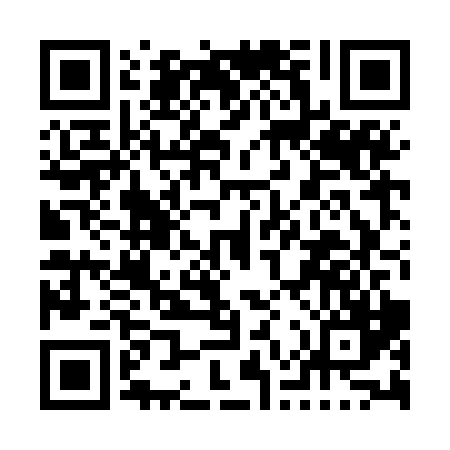 Prayer times for Lower Main River, New Brunswick, CanadaMon 1 Jul 2024 - Wed 31 Jul 2024High Latitude Method: Angle Based RulePrayer Calculation Method: Islamic Society of North AmericaAsar Calculation Method: HanafiPrayer times provided by https://www.salahtimes.comDateDayFajrSunriseDhuhrAsrMaghribIsha1Mon3:275:311:246:499:1711:202Tue3:285:321:246:499:1611:203Wed3:295:321:246:499:1611:194Thu3:305:331:256:499:1611:185Fri3:325:341:256:499:1511:176Sat3:335:351:256:499:1511:167Sun3:345:351:256:499:1411:158Mon3:365:361:256:489:1411:149Tue3:375:371:256:489:1311:1310Wed3:385:381:256:489:1311:1211Thu3:405:391:266:489:1211:1012Fri3:415:401:266:479:1111:0913Sat3:435:401:266:479:1111:0814Sun3:455:411:266:479:1011:0615Mon3:465:421:266:469:0911:0516Tue3:485:431:266:469:0811:0317Wed3:505:441:266:459:0711:0218Thu3:515:451:266:459:0711:0019Fri3:535:461:266:449:0610:5920Sat3:555:481:266:449:0510:5721Sun3:575:491:266:439:0410:5522Mon3:585:501:266:439:0310:5423Tue4:005:511:266:429:0210:5224Wed4:025:521:266:429:0010:5025Thu4:045:531:266:418:5910:4826Fri4:065:541:266:408:5810:4627Sat4:085:551:266:398:5710:4428Sun4:095:571:266:398:5610:4229Mon4:115:581:266:388:5410:4130Tue4:135:591:266:378:5310:3931Wed4:156:001:266:368:5210:37